ГОСУДАРСТВЕННЫЙ СТАНДАРТ СОЮЗА ССРБИТУМЫ НЕФТЯНЫЕМЕТОД ОПРЕДЕЛЕНИЯ ТЕМПЕРАТУРЫ РАЗМЯГЧЕНИЯ ПО КОЛЬЦУ И ШАРУГОСТ 11506-73СТ СЭВ 5473-86ГОСУДАРСТВЕННЫЙ КОМИТЕТ СТАНДАРТОВ СОВЕТА МИНИСТРОВ СССРМоскваРАЗРАБОТАН Башкирским научно-исследовательским институтом по переработке нефти (БашНИИ НП)Зам. директора по научной части Фрязинов В. В.Руководители: Ахметова Р. С. Вольф М. Б.Исполнители: Фрыгина И. Г. Карпова О. В. Шерышева И. И.ВНЕСЕН Министерством нефтеперерабатывающей и нефтехимической промышленности СССРЧлен коллегии Савельев А. П.ПОДГОТОВЛЕН К УТВЕРЖДЕНИЮ Всесоюзным научно-исследовательским институтом стандартизации (ВНИИС)И. о. директора Гличев А. В.УТВЕРЖДЕН И ВВЕДЕН В ДЕЙСТВИЕ Постановлением Государственного комитета стандартов Совета Министров СССР от 18 июля 1973 г. № 1753ГОСУДАРСТВЕННЫЙ СТАНДАРТ СОЮЗА ССРБИТУМЫ НЕФТЯНЫЕ	ГОСТМетод определения температуры размягчения	11506-73по кольцу и шару	СТ СЭВ 5473-86Petroleum bitumen.  The method of the	Взаменdetermination of softening point by ring and ball	ГОСТ 11506-65Постановлением Государственного комитета стандартов Совета Министров СССР от 18.VII 1973 г. № 1753 срок действия установленс 01.07  1974 г.до 01.07  1979 г.Внесены изменения № 1 утв. пост. Государственного комитета СССР по стандартам от 13.10.83 № 4962 (введенное с 01.03.84) и изм. № 2 утв. пост. Государственного комитета СССР по стандартам от 28.05.87 № 1752 (введенное 01.07.88). Измененные пункты отмечены знаком *. Ограничение срока действия отменено ИУС 4-94.Несоблюдение стандарта преследуется по законуНастоящий стандарт распространяется на нефтяные битумы и устанавливает метод определения температуры их размягчения по кольцу и шару от 25 до 200 С.Сущность метода заключается в определении температуры при которой битум находящийся в кольце заданных размеров в условиях испытания размягчается и перемещаясь под действием стального шарика нижней пластинки.Стандарт полностью соответствует СТ СЭВ 5473-86.1. АППАРАТУРА И РЕАКТИВЫ1.1.* При определении температуры размягчения нефтяного битума применяют:аппарат (чертеж) в комплект которого входят:стакан (баня) термостойкого стекла диаметром не менее 85 мм и высотой не менее 120 мм;кольцо латунное ступенчатое; допускается до 01.01.89 применять гладкое кольцо или ступенчатое кольцо с верхним внутренним диаметром (17702) мм; пластинки металлические расстояние между которыми 250 - 254 мм. Верхняя пластинка имеет три отверстия: два для помещения колец и третье - для термометра;штатив поддерживающий пластинки; направляющая металлическая накладка для концентрического размещения шариков; допускается проводить определение без направляющей накладки; шарики стальные по ГОСТ 3722-81 с номинальным диаметром 9525 мм и массой (350005) г каждый.Допускается использовать автоматические и полуавтоматические аппараты а также аппараты с четырьмя гнездами основные размеры рабочей части которых соответствуют требованиям настоящего стандарта;пластинку полированную металлическую или стеклянную;термометр ртутный типа ТН-3 и ТН-7 по ГОСТ 400-80;сито с металлической сеткой № 07 по ГОСТ 6613-86;нож для срезания битума;горелку газовую или плитку электрическую с регулировкой нагрева;глицерин по ГОСТ 6823-77 или по ГОСТ 6824-76, или по ГОСТ 6259-75;декстрин по ГОСТ 6034-74;тальк;пинцет;секундомер по ГОСТ 5072-79;стакан фарфоровой или металлический для расплавления битума;палочка стеклянная или металлическая для перемешивания битума;вода дистиллированная по ГОСТ 6709-72.Примечание. Все металлические части испытательной аппаратуры должны быть изготовлены из нержавеющих материалов2. ПОДГОТОВКА К ИСПЫТАНИЮ2.1.* Перед испытанием образец битума при наличии влаги обезвоживают осторожным нагреванием без перегрева до температуры на 80 - 100 С выше ожидаемой температуры размягчения но не ниже 120 С и не выше 180 С. Обезвоженный и расплавленный до подвижного состояния битум процеживают через сито и затем тщательно перемешивают до полного удаления пузырьков воздуха.Масса пробы битума около 50 г.2.2.* Битум наливают с некоторым избытком в два гладких или ступенчатых кольца (для битумов с температурой размягчения свыше 80 С используют два ступенчатых кольца которые первоначально подогревают с помощью горелки или электрической плитки до предполагаемой температуры размягчения битума) помещенные на пластинку покрытую смесью декстрина с глицерином (1:3) или талька с глицерином (1:3) при этом следует избегать образования пузырьков воздуха.2.3.* После охлаждения колец с битумом на воздухе в течение 30 мин при (2510) С избыток битума гладко срезают нагретым ножом вровень с краями колец.2.4. Для битума с температурой размягчения свыше 110 С избыток битума срезают после охлаждения на воздухе в течение 5 мин а затем выдерживают еще 15 мин.2.5.* Для битумов с температурой размягчения ниже 30 С кольца с битумом помещают на 30 мин в стакан с водой, температура которой на (81) С ниже предполагаемой температуры размягчения. Избыток битума срезают нагретым ножом.3. ПРОВЕДЕНИЕ ИСПЫТАНИЯ3.1.* Для битумов с температурой размягчения ниже 80 С.Кольца с битумом помещают в отверстия на верхней пластинки аппарата. В среднее отверстие верхней пластинки вставляют термометр так, чтобы нижняя точка ртутного резервуара была на одном уровне с нижней поверхностью битума в кольцах.Штатив с испытуемым битумом в кольцах и направляющими накладками помещают в стеклянный стакан (баню), заполненный дистиллированной свежевскипиченной водой, температура которой (51) С, уровень воды над поверхностью колец не менее 50 ммПо истечении 15 мин штатив вынимают из бани, на каждое кольцо в центре поверхности битума кладут пинцетом стальной шарик, охлажденный в бане до (51) С, и опускают подвеску обратно в баню, избегая появления пузырьков воздуха на поверхности битума.Устанавливают баню на нагревательный прибор так, чтобы плоскость колец была строго горизонтальной. Температура воды в бане после первых 3 мин подогрева должна подниматься со скоростью (50,5) С в минуту.3.2.* Для битумов с температурой размягчения свыше 80 С определение проводят по п. 3.1 со следующими изменениями:для битумов с температурой размягчения от 80 до 110 С в баню наливают смесь воды с глицерином (1:2);для битумов с температурой размягчения свыше 110 С в баню наливают глицерин;температура выдерживания образцов битумов в течение 15 мин в бане, наполненной глицерином с водой или глицерином, должна быть (341) С;шарик должен быть нагрет в бане до (341) С.3.3.* Для каждого кольца и шарика отмечают температуру, при которой выдавливаемый шариком битум коснется нижней пластинки.Примечание. Если шарик продавливает битум, то испытание повторяют. Если при повторном испытании продавливание повторяется, то отмечают это в результате.4. ОБРАБОТКА РЕЗУЛЬТАТОВ4.1. За температуру размягчения битума принимают среднее арифметическое значение двух параллельных определений, округленных до целого числа.4.2.* Сходимость методаДва результата определения, полученные одним лаборантом на одних и тех же аппаратуре и пробе битума, признаются достоверными (при 95%-ной вероятности), если расхождение между ними не превышает значения, указанного в таблице.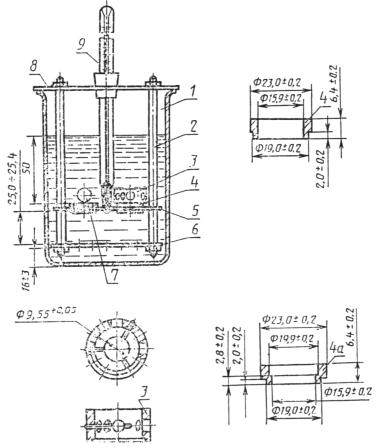 1 - стеклянный стакан; 2 - штатив; 3 - накладка; 4 - латунное гладкое кольцо; 4а - латунное ступенчатое кольцо; 5 - верхняя пластинка; 6 - нижняя пластинка; 7 - шарик; 8 - крышка; 9 - термометр4.3. Воспроизводимость методаДва результата определения, полученные в разных лабораториях на одной и той же пробе битума, признаются достоверными (с 95%-ной доверительной вероятностью), если расхождение между ними не превышает значения, указанного в таблице.Температура размягчения, СПовторяемость, СВоспроизводимость, С До 8012Св. 8024